Information Category „B” Minimum age to apply for the course: 16.5 years. Only a person who: have at least 8 primary education degrees It is considered suitable for a preliminary medical aptitude test (performed by a general practitioner, occupational physician) Apply by filling in and signing the application form Enter into an Adult Education and Entrepreneurship Agreement with the school. ● Authorizes the driving school to handle matters related to the course. 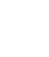 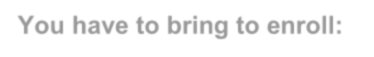 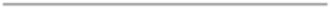 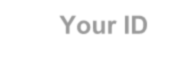 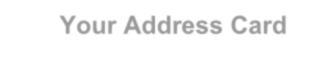 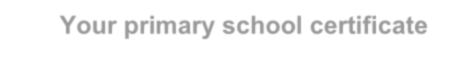 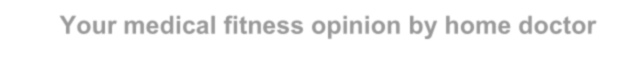 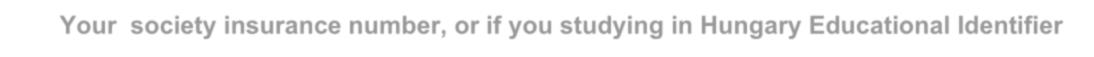 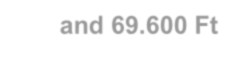 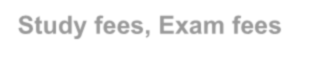 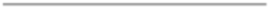 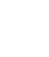 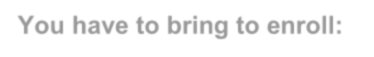 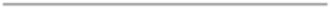 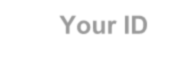 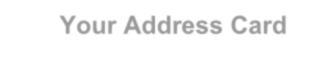 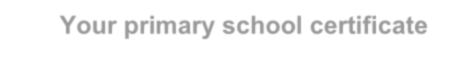 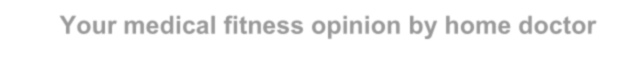 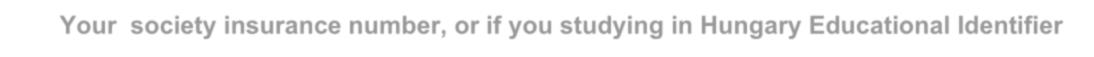 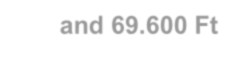 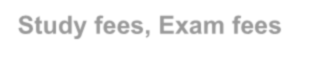 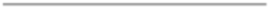 THE HEALTH COURSE IS FREE! Other fees                                  Hours of theoretical training                             Hours of practical training  Our students have the opportunity to complete the theoretical course in the form of e-learning (internet-based distance learning), the cost of which is the same as in the classroom. Theoretical lessons are 45 minutes. The theoretical course is conducted on the basis of a centrally approved Educational Theme. In addition to the basic classes + unlimited consultation (which is also a test sheet or a computer practice) we provide. Participation in the session is mandatory according to Decree 24/2005 (IV.21.) Of the Ministry of Economy and Transport. In case of absence, the missed topic must be made up, but it cannot be taken for the exam. Theoretical surcharge can be purchased free of charge. The knowledge gained in the theoretical course must be examined. Within 9 months of the first day of theoretical instruction, the theoretical examination must begin and the examination must be passed within 1 year. If a student does not pass the theoretical exams within 12 months of the start of the course, he / she can only re-apply for the theoretical exam after repeating the entire course. The road first aid course is free of charge if the student obtains a driving license from our school.  Preparation for the theoretical exam is provided by a free textbook (on a deposit basis)!  Practice classes are 50 minutes. An extra hour is not obligatory, the price is also: 8,000 HUF / hour The condition for admission to the traffic test is the fulfillment of the required mandatory number of hours and driving distances. Rights and obligationsStudent rights: To receive the professional training detailed above for the tuition fee for the service Request an invoice for the tuition fee paid Change instructor or training body upon request To file a complaint or request with the head of the school or the Supervision Department of the Transport Inspectorate, Training and Examination To suspend your use, taking into account the above Duties of the student: / on the basis of the information issued and kept orally by the school! / Verification of the data of the private documents on which the application is based (eg identity card) Participation in theoretical and practical classes, their replacement in case of absence Absence from practical classes must be announced to the teacher at least 12 hours in advance, in case of failure to do so, non-conducted lessons must be paid at a basic hourly rate at the school To pay the tuition fee for the service, in case of installment payment, by the specified deadline, but no later than the date of the traffic exam Bring a person's identification document for the exams, appear in appropriate clothing (eg helmet, gloves, closed footwear) To prove the absence from the exams (with a medical certificate in case of illness), and in case of other absences of other kinds, to send the coupon certifying the payment of the check with the paid additional examination fee to our school The student is obliged to declare - if it is necessary to obtain the category, to prove his / her 8 primary school education - and to present his / her certificate and to give a photocopy at the driving school Compensate for damage to training vehicles In case of leaving the student for another training body, he / she is obliged to pay an administration fee of HUF 5,500, in case of participation in a road first aid course HUF 15,000 Training rights: In case of arrears of fees, to suspend the student's training, or until the student is equalized, the student suspend the transfer Fee changes in the meantime against the student who is taking a break (minimum 6 months) to enforce Duties of a training body: Sign a written contract with the student before enrolling in the course Take responsibility for the entire training service, including exam administrations Ensure the conditions required for training Carry out the service in accordance with the prescribed regulations and rules Inform the applicant about the business conditions To issue a proof of payment of the paid tuition fee, an invoice upon special request Confidentiality of student data in accordance with REGULATION (EU) 2016/679 OF THE EUROPEAN PARLIAMENT AND OF THE COUNCIL (GDPR) Issue the forms and certificates required for your reclaim One-time administrative cost of a student from another training body: HUF 30,000, which is charged in case of a valid Traffic Knowledge exam. Supervisory body: Transport Suitability and Examination Center 1082 Budapest Vajdahunyad 45. kepzesvizsga@kavk.hu Head of the school: Nándor Budai Tel .: 06 30 475 84 11, Miskolc Plaza: 06 30 750 69 09 www.facebook.com/fokuszautosiskola   www.facebook.com/famimiskolc     www.famisuli.hu  Customer reception: 22- str Rakoczi, Szikszo. : H-CS: 17: 00-20: 00   Miskolc Plaza, 2-6. str. Szentpáli, Miskolc. : Mon-Wed: 13: 30-18: 30, Thu-Fri: 10: 00-14: 00, email: famimiskolc@gmail.com Educational venues Theoretical training: 3800 Szikszó, Rákóczi u. 22.,                                                      Miskolc Plaza, 3525 Miskolc Szentpáli út 2-6. Theoretical exam: 20. street József A. Miskolc Vehicle management training: 3800 Szikszó Külterület,                                                      3527 Miskolc, Sajoszigeti street..                                                       Hrsz .: 0135/34 routine track Practical training and exam: in and around Miskolc Location of traffic shifts: By agreement between the instructor and the student. You can find more information about our instructors and vehicles on our website Miskolc, 01/01/2022 Theoretical               79.900.- Theroretical 4.600.- Practice 30 x 8.000.- Traffic 11.000.- A total of 319.900.- A total of 15.600.- Medical Fitness  cca. 8.000.- First Aid exam                         12.600.- 